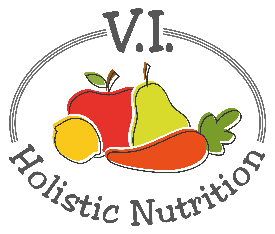 CREAMY SPINACH AND TOMATO ‘BEEF’ SAUCE OVER PASTAHere’s another recipe from Engine 2. This recipe is light on the required prep but heavy on the nutrition. The lentils, spinach, cashews and whole grains bring an impressive amount of protein and iron, while the marinara gives that iron a boost with Vitamin C, which supports iron absorption in the body. It's a rich cream sauce you can feel really good about cooking and eating! Makes 1 medium serving.Ingredients:1/2 cup pasta (whole grain or gluten free)¼ cup premade marinara3 Tbs. raw unsalted cashews, preferably soaked overnight if not add equal parts cashews to purified water.1 cup fresh or ½ cup frozen spinach1 clove garlic, chopped (or) 1 tsp. garlic powder½ can lentils or 2/3 cup premade, rinsedSea salt and pepper to tasteOptional: red chili flakes to taste1 Tbs. nutritional yeast Method:Cook the pasta according to the directions on the package.In a food processor or blender, blend the marinara, cashews (if not presoaked, 3 tablespoons purified water), spinach, and garlic (or garlic powder) until creamy.Heat the lentils and creamy marinara on the stove on low (2 or 3).  Stir frequently to prevent burning and sticking. Add sea salt and pepper to taste.Drain and plate the pasta, top with the sauce and the optional nutritional yeast and red chili flakes if using.